Donau Soja termelői nyilatkozat0, 1 és 2 kockázati szintekMezőgazdasági termelő/Szójabab termelőA termelő az aláírásával járul ahhoz hozzá, hogy a Duna Szója Egyesület tárolhatja és felhasználhatja a fenti adatokat az ellenőrzésekhez. A gazdálkodó elfogadja, hogy az EU erdőirtás megfékezését célzó rendeletének (EUDR) kellő gondosságra vonatkozó nyilatkozatához kapcsolódó információk továbbításra kerülnek az ellátási láncon keresztül. Ez a hozzájárulás bármikor visszavonható a Duna Szója számára elküldött írásos nyilatkozattal. A visszavonás nincs hatással az addig megvalósult feldolgozás jogszerűségére.Elsődleges mezőgazdasági gyűjtőpont VAGY Elsődleges feldolgozóA nyilatkozat aláírásával a gazdálkodó megerősíti, hogy elolvasta, megértette és alkalmazta a jelenleg érvényben lévő Donau Soja követelményeket. Kérjük vegye figyelembe az adatvédelmi szabályzatunkat: https://www.donausoja.org/privacy-policy-2/. Jelen nyilatkozat a mezőgazdasági termelő és a felvásárló (elsődleges mezőgazdasági gyűjtőpont vagy elsődleges feldolgozó) aláírását követeőn lép hatályba és a bejelentett, leszállított és átvett szójamennyiségre érvényes. A kötelezettségvállalási nyilatkozat egy példányát átvette a mezőgazdasági termelő. _________________________	________________________________	 (Aláírás a gazdálkodó részéről)		(aláírás a mezőgazdasági gyűjtőpont részéről)	(név és beosztás)A Donau Soja-t az Osztrák Fejlesztési Ügynökség (ADA) támogatja.Követelmények mezőgazdasági termelők számára
A gazdálkodó elfogadja a Duna Szója alapelveit a szójatermesztésre vonatkozóan:A gazdálkodó tisztességes módon gazdálkodik a hatályos törvények betartása mellet és elkerüli a csalás minden formáját, továbbá mellőzi a jogellenes cselekedeteket;A gazdálkodó 5 éven keresztül megőrzi a releváns dokumentumokat;A Donau Soja szója termesztése az egyesület által földrajzilag meghatározott Duna-régióban történik;A termelő csak a nemzeti vagy európai növényfajták katalógusában szereplő, genetikailag nem módosított szójafajtákat termeszt;A termelő nem termeszt semmilyen genetikailag módosított növényt (például GM-kukoricát);A termelő az előző évben nem termesztett semmilyen genetikailag módosított növényt;A termelő az előző három évben nem termesztett genetikailag módosított szóját;A termelő saját nyilvántartást vezet a termesztett, illetve betakarított szójamennyiségekről;Növényvédő szerek:A termelő kizárólag olyan növényvédő szereket alkalmaz, amelyek használata engedélyezett a szójával vetett területeken az adott országban;A termelő olyan eljárást választ a növényvédelmi szerek alkalmazásánál, amely minimalizálja az emberre és környezetre gyakorolt káros hatásokat;A termelő integrált növényvédelmi technológiát alkalmaz a negatív növényegészségügyi hatások minimalizása érdekében;A termelő integrált növényvédelmi tervet készít és alkalmaz;A gazdálkodó dokumentációt vezet a növényvédő szer, műtrágya és üzemanyag használatról;A termelő nem alkalmaz deszikkáló szereket a betakarítást megelőzően (például glifozát vagy diquat);A termelő mellőzi azoknak a növényvédelmi termékeknek a használatát, amelyek a Stockholmi és Rotterdami Egyezményben szerepelnek;A termelő mellőzi azoknak a növényvédelmi szereknek az alkalmazását, amelyek a WHO 1a és 1b listáin megtalálhatók;A termelő nem alkalmaz növényvédő szert lakott terület vagy víztest 30 méteres körzetében (vagy még nagyobb távolságra, ha a nemzeti szabályozás megköveteli) ;Légi növényvédelem nem engedélyezett;A termelő alkalmazza a helyes mezőgazdasági gyakorlatokat;A termelő megfelelő ismerettel rendelkezik a talajminőség megőrzését és a talajerózió megelőzését szolgáló technológiák területén; A gazdálkodó olyan intézkedéseket eszközöl, amivel minimum földtakarót alakít ki a legérzékenyebb időszakokban;A termelő követi a „Donau Soja Legjobb Gyakorlat Kézikönyv”-ben található ajánlásokat, többek között a növényvédő szerek használatára vonatkozó ajánlásokat;A termelő a közvetlen kifizetések kedvezményezettje a KAP (Közös Agrárpolitika) keretein belül és így kötelező módon megfelel a KAP kifizetésekhez kapcsolódó feltételrendszernek és követelményeknek;A termelő tiszteletben tartja a természetvédelmi területeket;A termelő kizárólag olyan földterületet használ, amely legalább 2008 óta mezőgazdasági rendeltetésű;A termelő betartja a nemzeti és nemzetközi (ILO-szabvány) munkaszabványokat és szociális normákat;Határozott vagy határozatlan idejű szerződéssel rendelkező alkalmazottak esetében:A túlórázás mindig önkéntes jellegű és annak díjazása a helyi és nemzeti szabályozások szerint valósul meg;Fegyelmezéscélú bérlevonás nem engedélyezett, ha ezt a nemzeti jogszabályok nem engedélyezik. A munkáltató folyamatos nyilvántartást vezet a kifizetett munkabérekről;Hagyományos földhasználók területein: ahol a farmerek nem követik a szabályokat, ott írásos dokumentum áll rendelkezésre, hogy az érintett közösségek megfelelő módon részesülnek kárpotlásban.A mezőgazdasági termelő elfogadja, hogy kockázat alapú mintavételes ellenőrzés végezhető a gyűjtőpontot tanúsító harmadik fél vagy a Donau Szója szervezet által.Termelő neve:Cím/TerületIrányítószám és cím:E-Mail:Telefon:ÁFA azonosító:A szójabab termesztésére szolgáló földterületek geolokalizációs koordinátáiKérjük jelölje be a megfelelő opciót: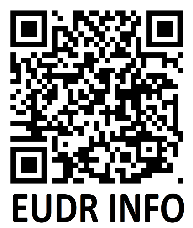  A gazdaságban rendelkezésre álló Feltöltve a Duna Szója informatikai rendszerben   A “Europe Soya” tanúsítvánnyal rendelkező elsődleges gyűjtőpont számára biztosítva☐ Az EU erdőirtás megfékezését célzó rendeletének (EUDR) kellő gondosságra vonatkozó nyilatkozatának hivatkozási száma:Szójaterület nagysága hektárban:Betakarítási időszak (a betakarítás első – utolsó napja):Leszállított szójabab mennyiség tonnában:Szállítás dátuma és éve:A cég neve:CímIrányítószám és cím:E-Mail:Telefon:Átvett szójabab mennyiség tonnában:Dátum (nn.hh.éééé):